Инструкция по выполнению заданий по учебной дисциплине «ЛИТЕРАТУРА»                          Понедельник 15.11.202127 группа ОПОП «Сварщик» ( 3 часа)  Для выполнения задания вы должны зайти в систему дистанционного обучения (СДО)  Артинского агропромышленного техникума.  (ПУТЬ/ http://aat-arti.ru/   главная страница, вкладка , ввести логин и пароль, далее вкладка «Мои курсы», курс  «Русская литература  20 в.)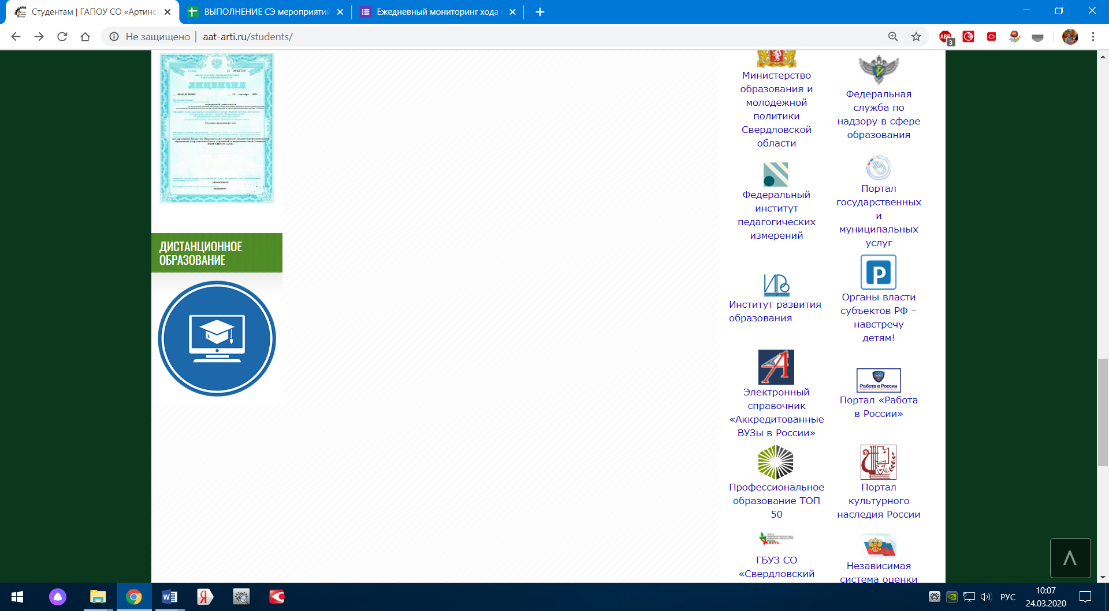 Задания в СДО:Тема 7.3. Осип Эмильевич Мандельштам -  познакомиться с информационным ресурсомОсип Эмильевич Мандельштам (учебник) – прочитать страницы из учебникаТест по биографии О. Мандельштама (онлайн) – выполнить -  (на оценку)Тема 7.5. Исаак  Эммануилович Бабель – познакомиться с информационным ресурсом.Изучить биографию И. Бабеля.Тест Жизнь и творчество И. Бабеля – на оценкуПрочитать рассказ Бабеля «Письмо» из книги рассказов «Конармия»За выполнение заданий на понедельник  15.11.21 вы должны получить 2 оценки, если до пятницы 19.11.21 г.  не будут выполнены задания, в журнал будут выставлены неудовлетворительные оценки.